Sourcetitle of the document(Please use “Times New Roman” font with size “12”. In case of paragraph heading use Times New Roman in size 12 and “Bold” face. Please do not change the margins, spacing, tab settings and other formatting while writing your contributions.)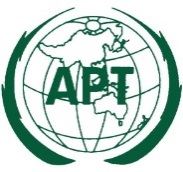 ASIA-PACIFIC TELECOMMUNITYDocument No:The 31st Meeting of the APT Wireless Group (AWG-31)AWG-31/INP-xx22–26 May 2023, Ha Noi, Socialist Republic of Viet Namxx May 2023